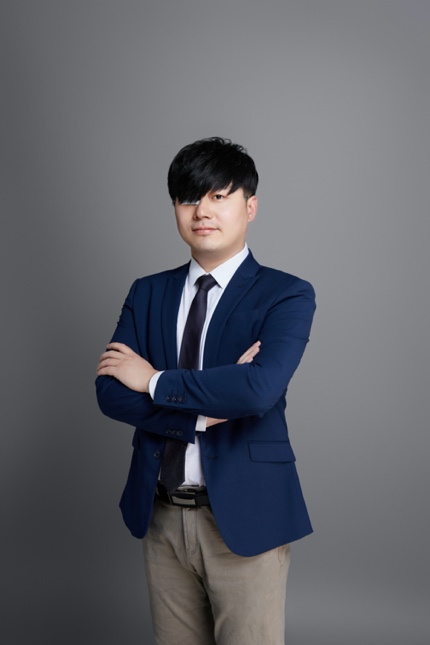 姓名：刘林     职称：副教授              个人简介（选填）男，江苏如皋人，应用经济学（国际金融）博士（厦门大学），兼任上市挂牌公司独立董事，《Cogent Business and Management》、《南通大学学报》等期刊匿名审稿人。主要 从事公司金融与宏观经济政策研究。在《经济研究》、《金融研究》、《国 际金融研究》、《Sage Open》、《Economic Modeling》、《Japan and the World Economy》等国内外CSSCI和SSCI期刊发表论文20余篇。出版学术 专著2本。主持完成国家级、省部级、市厅级项目多项。历任山西财经大学讲师、国信证券股份有限公司研究员、太原理工大学讲师、副教授、硕士生 导师（统计学）、系副主任。曾在香港中文大学从事访学研究。曾获山西省 优秀青年学术带头人、三晋英才等荣誉称号。曾获第二届国际金融青年论坛 优秀论文一等奖、首届《证券市场导报》学术论坛优秀论文二等奖，第九届上海青年经济学者论坛优秀论文三等奖。专业研究领域（必填*）宏观经济理论与政策、资本市场与资产价格波动、国际金融市场专著与论集（必填*）刘林，汇率与资产价格的动态交互机制研究：基于异质性经济主体和资产组合配置的视角，中国财政经济学出版社，2019.刘林，汇率与资产价格的非线性关系研究，经济科学出版社，2014.学术论文（选填）Liu, Lin, 2022. Economic Uncertainty and Exchange Market Pressure, Sage Open.Liu, Lin, 2021. US Economic Uncertainty Shocks and China’s Economic Activities, Sage Open. Liu, Lin, Manman Zhang, and Wei Li, 2020. China's Economic Policy Uncertainty Shocks and South Korea's Exports. Journal of Korea Trade, 24, 1-17. Liu, Lin, Hsu-Ling Chang, Chi-Wei Su, and Chun Jiang, 2013. Real interest rate parity in East Asian countries based on China with flexible Fourier stationary test. Japan and the World Economy, 25, 52-58.Chi-Wei Su,  Pei-Long, Shen, Hsu-Ling Chang, and Lin Liu 2012, “Real Interest  Rate Parity in East Asian Countries Based on China with Nonlinear Threshold Unit  Root Test”, Applied Economics Letters, 19, 1531-1536. 
Su, Chi-Wei, Hsu-Ling Chang, and Lin Liu. Real interest rate parity with Flexible Fourier stationary test for Central and Eastern European countries, Economic Modelling, 2012,2719-2723.朱孟楠、刘林，中国外汇市场干预有效性的实证研究，国际金融研究，2010年第1期。 
朱孟楠、刘林，短期国际资本流动、汇率与资产价格——基于汇改后数据的实证研究，财贸经济，2010年第5期。  朱孟楠、刘林，资产价格、汇率与最优货币政策，厦门大学学报（哲社版），2011年第2期。 
朱孟楠、刘林、倪玉娟，人民币汇率与我国房地产价格——基于Markov区制转换VAR模型的实证研究，金融研究，2011年第5期。 朱孟楠、刘林，人民币汇率、国内外经济状况与我国贸易收支——基于Markov区制转换VAR模型的实证研究，国际贸易问题，2011年第7期。
刘林，倪玉娟. 股市流动性、市场关注度与创业板上市公司转板选择——兼论我国多层次资本市场建设，证券市场导报，2012年第5期。刘林. 国内股市与汇市的市场不确定性存在跨市场效应吗？,数量经济研究,2019,10(2):60-86.刘林. 个人投资者情绪变动、居民存款增速与股票价格. 金融经济学研究, 2016, 31(6): 49-61.刘林,孟烨,杨坤. 结构变化、人民币汇率与我国股票价格. 国际金融研究, 2015, 337(5): 3-14.何诚颖,刘林,徐向阳,等. 外汇市场干预、汇率变动与股票价格波动. 经济研究, 2013, 48(10): 29-42, 97.刘林,朱孟楠. 货币供给、广义货币流通速度与物价水平. 国际金融研究, 2013, 318(10): 20-32.刘林，长三角地区万亿GDP城市经济增长预测研究，南通大学学报（社科版），2022年第6期。主要科研项目 （选填）刘林，国家自然科学基金项目，资产组合配置和投资者异质性视域下汇率与资产价格的动态交互作用机制研究，2015-2017。刘林，山西省优秀青年学术带头人项目，投资者情绪与资产价格波动，2015-2018。刘林，山西省软科学项目，资源诅咒、金融资源配置与资源型地区经济转型发展研究，2017-2019。刘林，南通市社科基金项目，南通市迈向2万亿GDP的增速与时间研究，2021.6-2023.3。刘林，江苏省高校哲社一般项目，经济不确定性的跨境溢出与财政货币政策管理机制研究，2022.6-2024.6.讲授课程 （选填）本科生课程：《计量经济学》、《财务管理》、《行为金融》研究生课程：《数量分析方法》、《财务分析理论与实务》指导研究生情况（选填）2013-2021（太原理工大学），统计学学术硕士、工商管理硕士导师，培养毕业硕士研究生17名，其中境外留学生1名。2023-（南通大学），会计专硕、公共管理硕士导师。